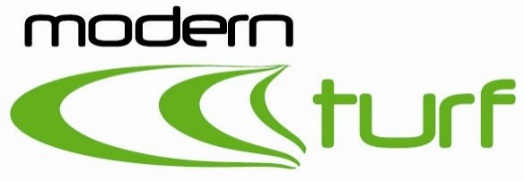    Modern Turf, Inc. 1051 Broad Stone Rd , Irmo SC, 29063 / Phone 804-403-7035 / www.modernturf.comDate:	       5/8/2023Contact:   Jeremy HollandPhone:     843-288-9644Email:     Jeremy_holland.c@charleston.k12.us  James Island Football Stadium Renovations -Rip out of existing field-Install of new irrigation System -Installation of sand mix-Laser Grade to insure proper grade -Installation of 84,942 sq.ft of Celebration Bermuda Sod-Double drum roll of new play surface                                                                                   $129,850.00*School will provide a area on site for dumping of existing material from rip out*Top Dressing is included in the maintenance contract and will be applied and the completion of the project.